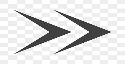 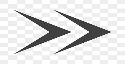 المدققةالمدققةالمراجعةالمراجعةالمصححةالمصححةالدرجةالدرجةرقم السؤالالتوقيعالاسمالتوقيعالاسمالتوقيعالاسمكتابةًرقمًارقم السؤالالسؤال الأولالسؤال الثانيالسؤال الثالثالمجموع40المجموعصغيرتي  استعيني بالله ثم اجيبي عن الأسئلة التالية ...صغيرتي  استعيني بالله ثم اجيبي عن الأسئلة التالية ...صغيرتي  استعيني بالله ثم اجيبي عن الأسئلة التالية ...صغيرتي  استعيني بالله ثم اجيبي عن الأسئلة التالية ...صغيرتي  استعيني بالله ثم اجيبي عن الأسئلة التالية ...صغيرتي  استعيني بالله ثم اجيبي عن الأسئلة التالية ...صغيرتي  استعيني بالله ثم اجيبي عن الأسئلة التالية ...صغيرتي  استعيني بالله ثم اجيبي عن الأسئلة التالية ...صغيرتي  استعيني بالله ثم اجيبي عن الأسئلة التالية ...السؤال الأول :السؤال الأول :السؤال الأول :السؤال الأول :السؤال الأول :السؤال الأول :السؤال الأول :السؤال الأول :السؤال الأول :في الفقرات من 1 – 20  ، اختاري الإجابة الصحيحة لكل مما يلي بتظليل الحرف الدال  عليها :    في الفقرات من 1 – 20  ، اختاري الإجابة الصحيحة لكل مما يلي بتظليل الحرف الدال  عليها :    في الفقرات من 1 – 20  ، اختاري الإجابة الصحيحة لكل مما يلي بتظليل الحرف الدال  عليها :    في الفقرات من 1 – 20  ، اختاري الإجابة الصحيحة لكل مما يلي بتظليل الحرف الدال  عليها :    في الفقرات من 1 – 20  ، اختاري الإجابة الصحيحة لكل مما يلي بتظليل الحرف الدال  عليها :    في الفقرات من 1 – 20  ، اختاري الإجابة الصحيحة لكل مما يلي بتظليل الحرف الدال  عليها :    في الفقرات من 1 – 20  ، اختاري الإجابة الصحيحة لكل مما يلي بتظليل الحرف الدال  عليها :    في الفقرات من 1 – 20  ، اختاري الإجابة الصحيحة لكل مما يلي بتظليل الحرف الدال  عليها :    في الفقرات من 1 – 20  ، اختاري الإجابة الصحيحة لكل مما يلي بتظليل الحرف الدال  عليها :    -1--1-أبجـد-2--2-أبجـد-3--3-أبجـد-4--4-أبجـد-5--5-أبجـد-6--6-أبجـد-7--7-أبجـد-8--8-أبجـد-9--9-أبجـد-10--10-أبجـدتابع السؤال الأول :تابع السؤال الأول :تابع السؤال الأول :تابع السؤال الأول :تابع السؤال الأول :تابع السؤال الأول :تابع السؤال الأول :تابع السؤال الأول :تابع السؤال الأول :-11--11-أبجـد-12--12-أبجـد-13--13-أبجـد-14--14-أبجـد-15--15-أبجـد-16--16-أبجـد-17--17-أبجـد-18--18-أبجـد-19--19-أبجـد-20--20-أبجـدالسؤال الثاني :السؤال الثاني :        (أ)  -  في الفقرات من 1 – 5      ..    املئي الفراغ بما يناسب في كل مما يلي :          (أ)  -  في الفقرات من 1 – 5      ..    املئي الفراغ بما يناسب في كل مما يلي :  -1--2--3--4--5--6-(ب)  -  في الفقرات من 1 – 5 ،ضعي علامة (         ) أمام العبارة الصحيحة وعلامة ( × ) أمام العبارة الخاطئة  في كل مما يأتي :(ب)  -  في الفقرات من 1 – 5 ،ضعي علامة (         ) أمام العبارة الصحيحة وعلامة ( × ) أمام العبارة الخاطئة  في كل مما يأتي :-1--2--3--4--5--6-السؤال الثالث :السؤال الثالث :(أ)  -  (أ)  -  (ب)  -  (ب)  -  